ПРОЕКТ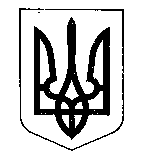 МІНІСТЕРСТВО ФІНАНСІВ УКРАЇНИНАКАЗвід ______________                               Київ                                        № __________Про внесення змін до наказу Міністерства фінансів України від 14 грудня 2020 року № 764Відповідно до підпункту 39.4.11 пункту 39.4 статті 39 розділу I Податкового кодексу України, підпункту 5 пункту 4 Положення про Міністерство фінансів України, затвердженого постановою Кабінету Міністрів України від 20 серпня 2014 року № 375, та з метою реалізації положень Закону України від 20 березня 2023 року № 2970-IX «Про внесення змін до Податкового кодексу України та інших законодавчих актів України щодо імплементації міжнародного стандарту автоматичного обміну інформацією про фінансові рахунки»НАКАЗУЮ:1. Внести зміни до форми Звіту в розрізі країн міжнародної групи компаній, затвердженої наказом Міністерства фінансів України від 14 грудня 2020 року № 764, зареєстрованим у Міністерстві юстиції України 04 лютого 2021 року за № 155/35777, виклавши її в новій редакції, що додається.2. Затвердити Зміни до Порядку заповнення Звіту в розрізі країн міжнародної групи компаній, затвердженого наказом Міністерства фінансів України від 14 грудня 2020 року № 764, зареєстрованого у Міністерстві юстиції України 04 лютого 2021 року за № 155/35777, що додаються.3. Департаменту міжнародного оподаткування Міністерства фінансів України в установленому порядку забезпечити:подання цього наказу на державну реєстрацію до Міністерства юстиції України;оприлюднення цього наказу.4. Державній податковій службі України протягом двох місяців з дня офіційного опублікування цього наказу забезпечити оприлюднення на офіційному вебпорталі Державної податкової служби України доопрацьованої XML-схеми Звіту в розрізі країн міжнародної групи компаній та її опису.5. Цей наказ набирає чинності з дня його офіційного опублікування.6. Контроль за виконанням цього наказу покласти на заступника Міністра фінансів України Воробей С. І. та Голову Державної податкової служби України.МіністрСергій МАРЧЕНКО